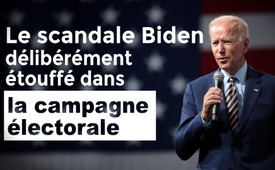 Le scandale Biden délibérément étouffé dans la campagne électo-rale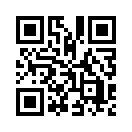 À la fin de la campagne électorale américaine de 2020, Anna Makanju experte en réglementation chez Facebook a été chargée de qualifier de fake news toutes les informations négatives concernant Joe Biden sur Facebook. Anna Makanju était cependant loin d'être une personne neutre et était elle-même impliquée dans les scandales de Biden.La manière dont les politiques influencent la couverture médiatique, en particulier sur les médias sociaux, peut être illustrée par l’exemple suivant. À la fin de la campagne électorale américaine de 2020, Anna Makanju, l'experte de Facebook en politique publique et en droit, a été chargée de qualifier de fake news toutes les informations négatives concernant Joe Biden sur Facebook et de bloquer toute personne qui créait des liens vers les sources originales. Le contenu des informations était explosif ; il concernait principalement des paiements clandestins de plusieurs dizaines de millions de dollars depuis l’Ukraine à une société new-yorkaise. Joe Biden et son fils Hunter Biden, avocat et lobbyiste économique américain, étaient impliqués dans ces affaires. A l'époque, Biden était encore responsable de l'Ukraine en tant que vice-président américain. Il est intéressant de noter qu’Anna Makanju était alors la responsable de l’Ukraine sous Biden, ainsi que membre non résident du réseau transatlantique « Atlantic Council ». Il s’agit d’un groupe de réflexion dont la mission est de promouvoir le leadership américain dans le monde et d’influencer les affaires internationales. Anna Makanju était donc loin d’être neutre ! Pourtant, dans la phase finale de la campagne électorale, elle a été autorisée à effacer sur Facebook tout ce qui était connu au sujet des scandales de Biden en Ukraine.de urb./sak.Sources:Buch: „Inside Corona“ von Thomas Röper, erschienen beim J.K.Fischer Verlag, S. 280

https://www.atlanticcouncil.org/expert/anna-makanju/

https://www.washingtonpost.com/politics/2019/12/04/gop-tries-connect-dots-biden-ukraine-comes-up-short/Cela pourrait aussi vous intéresser:#USA-fr - USA - www.kla.tv/USA-fr

#Facebook-fr - Facebook - www.kla.tv/Facebook-fr

#Medias-fr - Médias - www.kla.tv/Medias-frKla.TV – Des nouvelles alternatives... libres – indépendantes – non censurées...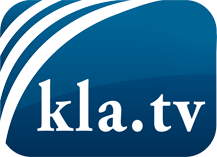 ce que les médias ne devraient pas dissimuler...peu entendu, du peuple pour le peuple...des informations régulières sur www.kla.tv/frÇa vaut la peine de rester avec nous! Vous pouvez vous abonner gratuitement à notre newsletter: www.kla.tv/abo-frAvis de sécurité:Les contre voix sont malheureusement de plus en plus censurées et réprimées. Tant que nous ne nous orientons pas en fonction des intérêts et des idéologies de la système presse, nous devons toujours nous attendre à ce que des prétextes soient recherchés pour bloquer ou supprimer Kla.TV.Alors mettez-vous dès aujourd’hui en réseau en dehors d’internet!
Cliquez ici: www.kla.tv/vernetzung&lang=frLicence:    Licence Creative Commons avec attribution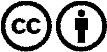 Il est permis de diffuser et d’utiliser notre matériel avec l’attribution! Toutefois, le matériel ne peut pas être utilisé hors contexte.
Cependant pour les institutions financées avec la redevance audio-visuelle, ceci n’est autorisé qu’avec notre accord. Des infractions peuvent entraîner des poursuites.